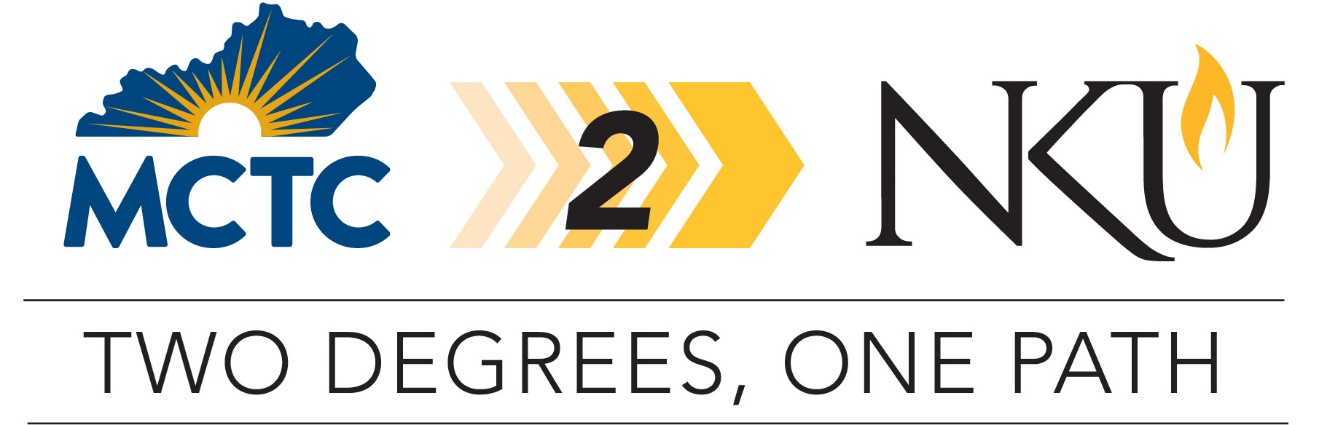 TRANSFER PATHWAY GUIDE2019-2020Associate in Arts to Bachelor of Science in HUMAN SERVICES AND ADDICTIONSOverviewCompletion of the following curriculum will satisfy the requirements for the Associate in Arts at Maysville Community and Technical College and leads to the Bachelor of Science in Human Services and Addictions at Northern Kentucky University. Applying to the MCTC2NKU ProgramStudents can apply to participate in the pathway program by completing the online application on the NKU transfer webpage. Students must be enrolled in at least six credit hours at MCTC, enrolled in an associate degree program, plan to transfer to NKU, and maintain a minimum 2.0 cumulative GPA at MCTC. Degree Requirements for MCTC1) Completion of minimum 60 credit hours, 2) minimum cumulative GPA 2.0, 3) minimum of 15 credit hours earned at the institution awarding the degree, 4) cultural studies course, 5) demonstration of digital literacy, and 6) college success requirement.Admission Requirements to NKUStudents completing an associate degree with a cumulative GPA of 2.0 or higher will be accepted into NKU.Degree Requirements for NKUTo earn a bachelor’s degree at NKU, students must complete a minimum of 120 credit hours with at least 45 credit hours numbered 300 and above. In addition, at least 25% of the credit hours required for the degree and the last 30 credit hours must be completed at NKU. Students must have an overall GPA of 2.0 and meet all prerequisites for courses and requirements for the major. In some cases, students must complete a focus or minor as indicated on the pathway. Human Services and Addictions requires students to successfully complete all required human services and addictions courses and all program-required supportive courses with a grade of C- or better and have a minimum GPA of 2.5 to graduate with a bachelor of science in Human Services and Addictions.General Transfer InformationStudents must complete the online application to NKU. There is no application fee for students who are transferring from a KCTCS institution.KCTCS Scholars Award: Students who are KY residents transferring directly from a KCTCS institution with at least 36 hours from that institution and minimum GPA of 3.0, were never enrolled as a degree-seeking student at NKU, and will be enrolled in at least 12 credit hours both fall and spring semester are eligible for a limited number of $2,500 annual scholarships ($1,250 per fall and spring). Students must gain admission to NKU by June 15 for fall and November 1 for spring to be eligible for a possible scholarship. Online accelerated programs are not eligible for the KCTCS Scholars Award. MCTC AA TO NKU BS IN HUMAN SERVICES AND ADDICTIONS CHECKLIST Maysville Community and Technical CollegeCategory 1: MCTC General Education Core Requirements (33 hours)TBS XXX means to be selected by MCTC student.TBD XXX means to be determined by NKU based on course selected.PSY 223 (NKU’s PSY 321) will be accepted in place of EDU 300 for the major at NKU.A grade of A or B in MAT 150 equates to MAT 103 + MAT 100T. Grade of C or D in MAT 150 equates to MAT 102 + MAT 100T.Students should choose a course from the Cultural Studies course list to fulfill one of their TBS courses in Category 1 or 2. Category 2: MCTC AA Requirements (6 hours)Category 3: MCTC Electives (21 hours)Northern Kentucky UniversityCategory 4: Major Requirements for Human Services and Addictions (63 hours)Category 5: Additional Requirements at NKUUpdated May 2019 MCTC CourseCourse or CategoryCreditsNKU
CourseCompletedENG 101Writing I (WC)3ENG 101ENG 102Writing II (WC)3ENG 102COM 181Basic Public Speaking (OC)3CMST 101TBS XXXArts & Humanities Course (AH) – Heritage 3TBD XXXTBS XXXArts & Humanities Course (AH) – Humanities3TBS XXXPSY 110General Psychology (SB)3PSY 100PSY 223Developmental Psychology (SB)3PSY 321TBS XXXSocial and Behavioral Course (SB)3TBD XXXTBS XXXNatural Science with Lab (SL)3TBD XXXMAT 150College Algebra (QR)3(MAT 102 or MAT 103) + MAT 100TSTA 220Statistics (QR)3STA 205Subtotal General Education Core Courses33MCTC CourseCourse or CategoryCreditsNKU
CourseCompletedTBS XXXArts & Humanities (AH) or Social & Behavioral Science (SB) or Foreign Language Course3TBD XXXTBS XXXArts & Humanities (AH) or Social & Behavioral Science (SB) or Foreign Language Course3TBD XXXSubtotal AA Requirement Courses6MCTC CourseCourse or CategoryCreditsNKU
CourseCompletedDigital Literacy0-3First-Year Experience0-3PSY 230Psychosocial Aspects of Death and Dying3HSR 314HMS 102Values of Human Services in a Contemp. Society3HSR 100HMS 103Theories and Techniques in Human Services3HSR 105MCTC2NKUCase Mgmt. Skills-Human Service Professional3HSR 205MCTC2NKUEthics & Issues in Human Service Profession3HSR 300MCTC2NKUMulticultural Issues in Human Services3HSR 303MCTC2NKUPrinciples of Assessment in Human Services3HSR 305Subtotal Elective Courses21TOTAL Associate Degree Hours60NKU CourseCourseCreditsMCTC CourseTaken at MCTCHSR 100Society and Human Services3HMS 102XHSR 105Helping Skills and Techniques for Human Service Professionals3HMS 103XHSR 205Case Management Skills-Human Service Professional3MCTC2NKUXHSR 300Ethics & Issues in Human Service Profession3MCTC2NKUXHSR 303Multicultural Issues in Human Services3MCTC2NKUXHSR 305Principles of Assessment in Human Services3MCTC2NKUXHSR 312Crisis Intervention3HSR 340Intro to Substance Use in Human Services3HSR 400At-Risk Populations in Human Services3HSR 412Leadership Skills for Small Groups3HSR 416Theories/Skills for Helping Professions3HSR 430Human Services Administration3HSR 530Process Addictions3HSR 550Diagnosis & Treatment: Substance Use Disorders3HSR 304Field Experience and Seminar3HSR 404Advanced Field Experience and Seminar3EDU 300Human Growth and Development3PSY 223XSTA 113 OR STA 205Probability and Statistics with Elem Ed App… OR Intro to Statistical Methods3STA 220XPSY 100Introduction to Psychology3PSY 110XHSR 314Death, Dying, and Grief3PSY 230XTBS XXXChoose 1 HSR Elective Courses (see catalog)3Subtotal Major Credit Hours Taken at NKU33Subtotal Major Hours Taken at MCTC30Total Major Credit Hours63NKU CourseCourseCreditsMCTC CourseTaken at MCTCSubtotal Minor Credit Hours Taken at NKU12-21Subtotal Elective (300/400 level) Hours6-15Total Baccalaureate Degree Credit Hours120